ЧанышевИсмагил Закирович02.02.1923 –ок.2000 года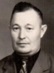 